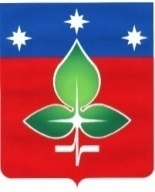 Ревизионная комиссия города Пущино                                 ИНН 5039005761, КПП503901001, ОГРН 1165043053042ул. Строителей, д.18а , г. Пущино, Московская область, 142290Тел. (4967) 73-22-92; Fax: (4967) 73-55-08ЗАКЛЮЧЕНИЕ по результатам финансово-экономической экспертизы проекта постановления Администрации городского округа Пущино «О внесении изменений в муниципальную программу «Социальная защита населения городского округа Пущино Московской области на 2017-2021 годы»17 июля 2019 годаОснование для проведения экспертизы: Настоящее заключение составлено по итогам финансово-экономической экспертизы проекта постановления Администрации городского округа Пущино «О внесении изменений в постановление Администрации города Пущино от 30.12.2016 №674-п «Социальная защита населения городского округа Пущино Московской области на 2017-2021 годы» на основании:- пункта 2 статьи 157 «Бюджетные полномочия органов государственного (муниципального) финансового контроля» Бюджетного кодекса Российской Федерации;- подпункта 7 пункта 2 статьи 9 «Основные полномочия контрольно-счетных органов» Федерального закона Российской Федерации от 07.02.2011 № 6-ФЗ «Об общих принципах организации и деятельности контрольно-счетных органов субъектов Российской Федерации и муниципальных образований»;- подпункта 3 пункта 4.9 статьи 4 Положения о Ревизионной комиссии города Пущино, утвержденного Решением Совета депутатов города от 19 февраля 2015 г. N 68/13 (с изменениями и дополнениями);- пункта 4 раздела IV Порядка формирования и реализации муниципальных программ городского округа Пущино Московской области, утвержденного Постановлением Администрации городского округа Пущино от 08.11.2016 № 515-п (с изменениями и дополнениями).1.	Цель экспертизы: оценка планомерности и обоснованности изменений структуры и размера расходных обязательств муниципальной программы «Социальная защита населения городского округа Пущино Московской области на 2017-2021 годы» (далее – проект Программы).2.	Предмет экспертизы: проект Программы, материалы и документы финансово-экономических обоснований указанного проекта в части, касающейся расходных обязательств городского округа Пущино.3. Правовую основу финансово-экономической экспертизы проекта Программы составляют следующие правовые акты: Бюджетный кодекс Российской Федерации, Федеральный закон от 06.10.2003 № 131-ФЗ «Об общих принципах организации местного самоуправления в Российской Федерации, постановление Администрации города  Пущино от 27.12.2016  №641-п «Об утверждении перечня муниципальных программ городского округа Пущино», Распоряжение  председателя Ревизионной комиссии города Пущино от 25 декабря 2017 года № 09 «Об утверждении Стандарта внешнего муниципального финансового контроля «Финансово-экономическая экспертиза проектов муниципальных программ».С проектом Программы представлены следующие документы:- проект постановления Администрации городского округа Пущино «О внесении изменений в муниципальную программу «Социальная защита населения городского округа Пущино Московской области на 2017-2021 годы»;- паспорт программы «Социальная защита населения городского округа Пущино Московской области на 2017-2021 годы»;- общая характеристика реализации муниципальной программы;- прогноз развития соответствующей сферы реализации муниципальной программы с учетом реализации муниципальной программы;- перечень подпрограмм и краткое описание подпрограмм;- обобщенная характеристика основных мероприятий муниципальной программы;- перечень приоритетных проектов, реализуемых в рамках муниципальной программы, с описанием целей и механизмов реализации;-   планируемые результаты реализации муниципальной программы;- методика расчета значений показателей эффективности реализации муниципальной программы;- порядок взаимодействия ответственного за выполнение мероприятия с муниципальным заказчиком Программы;- состав, форма и сроки предоставления отчетности о ходе реализации мероприятия ответственным за выполнение мероприятия муниципальному заказчику программы;- состав, форма и сроки предоставления отчетности о ходе реализации мероприятий подпрограммы 3 «Развитие системы отдыха и оздоровления детей в городском округе Пущино»-  перечень мероприятий муниципальной программы и ее подпрограмм;- пояснительная записка к проекту постановления Администрации городского округа Пущино.4.	При проведении экспертизы представленного проекта постановления установлено следующее:1)  Внесение изменений в муниципальную программу соответствует п.1 раздела IV постановления Администрации города Пущино от 08.11.2016 № 515-п «Об утверждении Порядка разработки и реализации муниципальных программ городского округа Пущино Московской области» (с изменениями и дополнениями).2) В настоящем проекте предусмотрено внесение изменений в структуре программы в соответствии с письмом Министерства социального развития Московской области от 02.07.2019 и на основании решения Совета депутатов городского округа Пущино от 21.02.2019 №544/96, от 30.05.2019№ 656/101 «О внесении изменений в Решение Совета депутатов то 20.12.2018 № 532/93 «О бюджете городского округа Пущино на 2019 год и на плановый период 2020 и 2021 годов».3)  Объем финансирования муниципальной программы на 2019 год в соответствии с требованием пункта 13 раздела III постановления Администрации города Пущино от 08.11.2016 № 515-п «Об утверждении Порядка разработки и реализации муниципальных программ городского округа Пущино Московской области» (с изменениями и дополнениями) приведен в соответствие с решением Совета Депутатов городского округа Пущино № 572/103 от  04 июля 2019 года «О внесении изменений в решение Совета депутатов от 20.12.2018 № 532/93 «О бюджете городского округа Пущино на 2019 год и на плановый период 2020 и 2021 годов». Изменение объемов финансирования программы приведены в Таблице №1.Таблица №14) Общий объем финансирования муниципальной программы увеличен на 2% или на 2369 тыс. рублей и составил 116320 тыс. рублей в связи со следующими изменениями программы:- в подпрограмме 1 «Социальная поддержка граждан» снято 671 тыс. рублей из средств бюджета Московской области;- в подпрограмме 2 «Доступная среда» в 2019 году добавлено 577 тыс. рублей из средств городского округа Пущино;	- в подпрограмме 3 «Развитие системы отдыха и оздоровления детей в городском округе Пущино» добавлено 138 тыс. рублей в 2019 году, за счет средств бюджета Московской области – 933 тыс. рублей; в 2020 году – 1332 тыс. рублей из средств городского округа Пущино.	5) Показатели проекта муниципальной программы «Социальная защита населения городского округа Пущино Московской области на 2017-2021 годы» приведены в соответствие с решением Совета Депутатов городского округа Пущино № 572/103 от 04 июля 2019 года «О внесении изменений в решение Совета депутатов от 20.12.2018 № 532/93 «О бюджете городского округа Пущино на 2019 год и на плановый период 2020 и 2021 годов», и составили 22705 тыс. рублей в 2019 году.5. Выводы: изменения в муниципальную программу «Социальная защита населения городского округа Пущино Московской области на 2017-2021 годы» вносятся в соответствии со ст.179 Бюджетного кодекса РФ. Объем финансирования муниципальной программы, соответствует объемам бюджетных ассигнований, предусмотренных решением Совета Депутатов городского округа Пущино № 572/103 от 04 июля 2019 года «О внесении изменений в решение Совета депутатов от 20.12.2018 № 532/93 «О бюджете городского округа Пущино на 2019 год и на плановый период 2020 и 2021 годов».По итогам финансово-экономической экспертизы проекта Программы замечания отсутствуют.Председатель Ревизионной комиссии                                                            Прасолова Е.Е.Источники финансирования Расходы (тыс. рублей)Расходы (тыс. рублей)Расходы (тыс. рублей)Расходы (тыс. рублей)Расходы (тыс. рублей)Расходы (тыс. рублей)Источники финансирования Всего2017 год2018 год2019 год2020 год2021 годМуниципальная программа «Социальная защита населения городского округа Пущино Московской области на 2017-2021 годы» всего, в том числе по годам:1139512183925385218832136023484Средства Федерального бюджета000000Средства бюджета Московской области998251910919438196562041021212Средства бюджета городского округа Пущино130512625572220126802012Внебюджетные источники1075105225215270260ПРОЕКТ муниципальной программы «Социальная защита населения городского округа Пущино Московской области на 2017-2021 годы» всего, в том числе по годам:1163202183925385229202269223484Средства Федерального бюджета000000Средства бюджета Московской области1001471910919438199782041021212Средства бюджета городского округа Пущино1509826255722272720122012Внебюджетные источники1075105225215270260